?АРАР	                                                                           ПОСТАНОВЛЕНИЕ04 март 2021 йыл                                    № 18                          04 марта 2021 года   О внесении изменений в постановление сельского поселения Староарзаматовский сельсовет муниципального района Мишкинский район Республики Башкортостан «Об утверждении положения о комиссии по соблюдению требований к служебному поведению муниципальных служащих Администрации сельского поселения Староарзаматовский сельсоветмуниципального района Мишкинский район РБ и урегулированию конфликта интересов» от 21.12.2017 года № 160Во исполнение требования прокуратуры Мишкинского района Республики Башкортостан от 20.02.2021 г. № 86-01-2021 «Об изменении нормативного правового акта с целью исключения коррупциогенных факторов», администрация сельского поселения Староарзаматовский сельсовет муниципального района Мишкинский район Республики Башкортостан ПОСТАНОВЛЯЕТ:1. Изменить пункт 28 Положения и изложить его в следующей редакции:– 28.   Решения Комиссии принимаются тайным голосованием (если комиссия не примет иное решение) простым большинством голосов присутствующих на заседании членов комиссии. При равенстве голосов голос председательствующего на заседании Комиссии является решающим. 2. Настоящее постановление обнародовать путем размещения на информационном стенде в здании Администрации сельского поселения Староарзаматовский сельсовет муниципального района Мишкинский район Республики Башкортостан по адресу: д.Малонакаряково, ул. Ленина, 8 и разместить на официальном сайте www.mishkan.ru.  3. Контроль исполнения настоящего постановления оставляю за собой.  Глава сельского поселения                                                                С.Н.Саликов БАШ?ОРТОСТАН РЕСПУБЛИКА¹ЫМИШК" РАЙОНЫМУНИЦИПАЛЬ РАЙОНЫНЫ*И(КЕ АРЗАМАТАУЫЛ СОВЕТЫАУЫЛ БИЛ"М"¹ЕХАКИМИ"ТЕ452346, 	Кесе Накаряк ауылы, Ленин урамы, 8 тел.: 2-41-25, 2-41-60ИНН 0237000798  ОГРН 1020201685052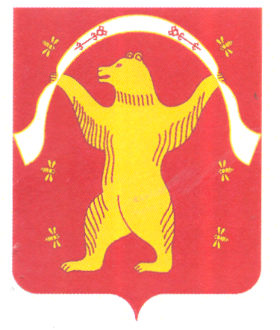 РЕСПУБЛИКА БАШКОРТОСТАНАДМИНИСТРАЦИЯСЕЛЬСКОГО ПОСЕЛЕНИЯСТАРОАРЗАМАТОВСКИЙСЕЛЬСОВЕТМУНИЦИПАЛЬНОГО РАЙОНАМИШКИНСКИЙ РАЙОНРЕСПУБЛИКИ БАШКОРТОСТАН452346, Малонакаряково, ул. Ленина, 8 тел.: 2-41-25; 2-41-60ИНН 0237000798  ОГРН 1020201685052